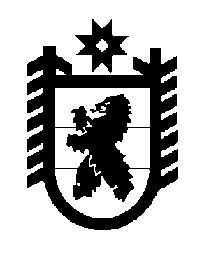 Российская Федерация Республика Карелия    ПРАВИТЕЛЬСТВО РЕСПУБЛИКИ КАРЕЛИЯПОСТАНОВЛЕНИЕ                                           от  7 марта 2018 года № 103-Пг. Петрозаводск Об установлении величины прожиточного минимума на душу                         населения и по основным социально-демографическим группам               населения по Республике Карелия за четвертый квартал 2017 года	В соответствии с Законом Республики Карелия от 16 августа 1995 года              № 73-ЗРК «О прожиточном минимуме» Правительство Республики Карелия                п о с т а н о в л я е т:	1. Установить величину прожиточного минимума на душу населения и по основным социально-демографическим группам населения по Республике Карелия за четвертый квартал 2017 года:	1) по северной части Республики  Карелия  (Беломорский, Калевальский, Кемский, Лоухский районы, г. Костомукша):	2) по Республике  Карелия,  кроме северной части:	3) в целом по Республике Карелия:2. Опубликовать настоящее постановление в газете «Карелия».          Глава Республики Карелия 					                  А.О. Парфенчиковна душу населения12 919 рублейтрудоспособное население14 001 рубльпенсионеры10 916 рублейдети12 186 рублей;на душу населения12 092 рублятрудоспособное население13 190 рублейпенсионеры10 128 рублейдети11 281 рубль;на душу населения12 203 рублятрудоспособное население13 298 рублейпенсионеры10 230 рублейдети11 415 рублей.